Secretary Binder ChecklistAnnual GoalsAnnual Program PlansClub RosterCommittee ReportsOutreach Methods CorrespondencesAll Club Meeting Minutes All Club Meeting AgendasAll Club Meeting Attendance SheetsPlease turn in your Secretary’s Binder along with your Treasurer’s Binder on or by Friday, August 23rd, 2019 to the UCCE Office in Ukiah. If you have any questions, please contact Jessica 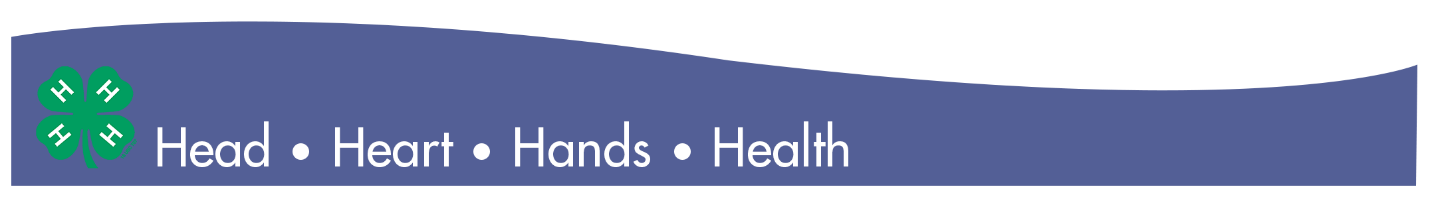 